Düzce Milletvekili Sayın Ümit YILMAZ yüksekokulumuzu ziyaret etti. Müdürümüz Doç. Dr. Yunus BİÇEN, müdürlük personelimiz ve yüksekokulumuz öğretim elemanlarının hazır bulunduğu ziyarette okulumuzda eğitim gören öğrencilerin eğitim süreçleri, okulumuzdan mezun öğrencilerimizin ülkemiz sanayiinde iş bulma olanakları ve okulumuzun eğitim imkanları konularında bilgi alışverişi gerçekleştirildi.Düzce Milletvekili Sayın Ümit YILMAZ’a okulumuza gerçekleştirdiği ziyaret dolayısıyla Yüksekokul Müdürlüğü olarak teşekkür eder, Milletvekilliği görevinde başarılar dileriz.Düzce Meslek Yüksekokulu Müdürlüğü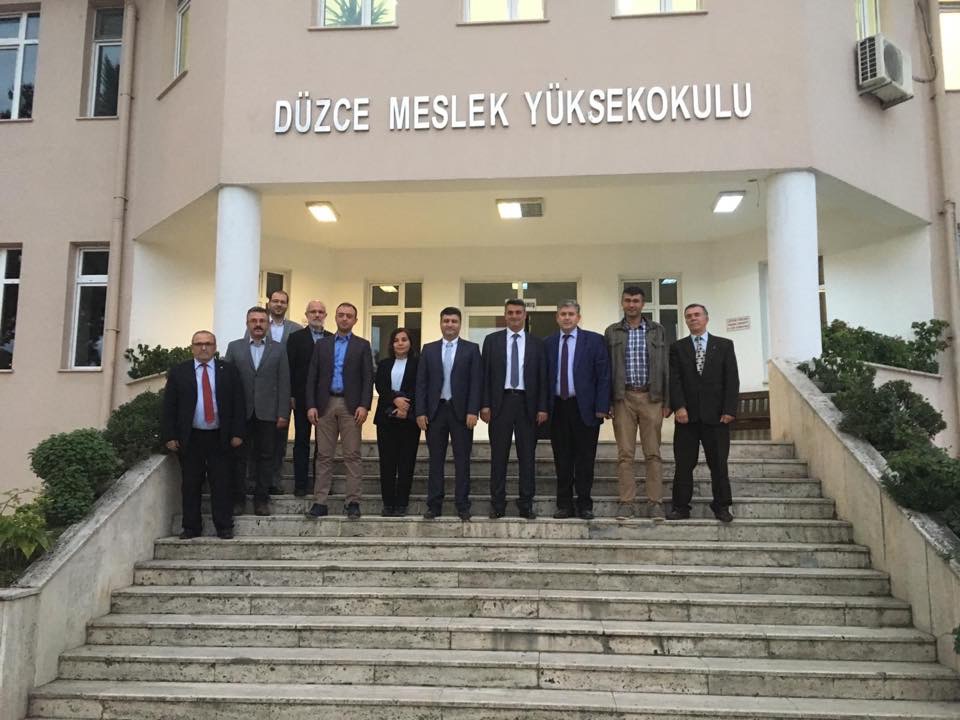 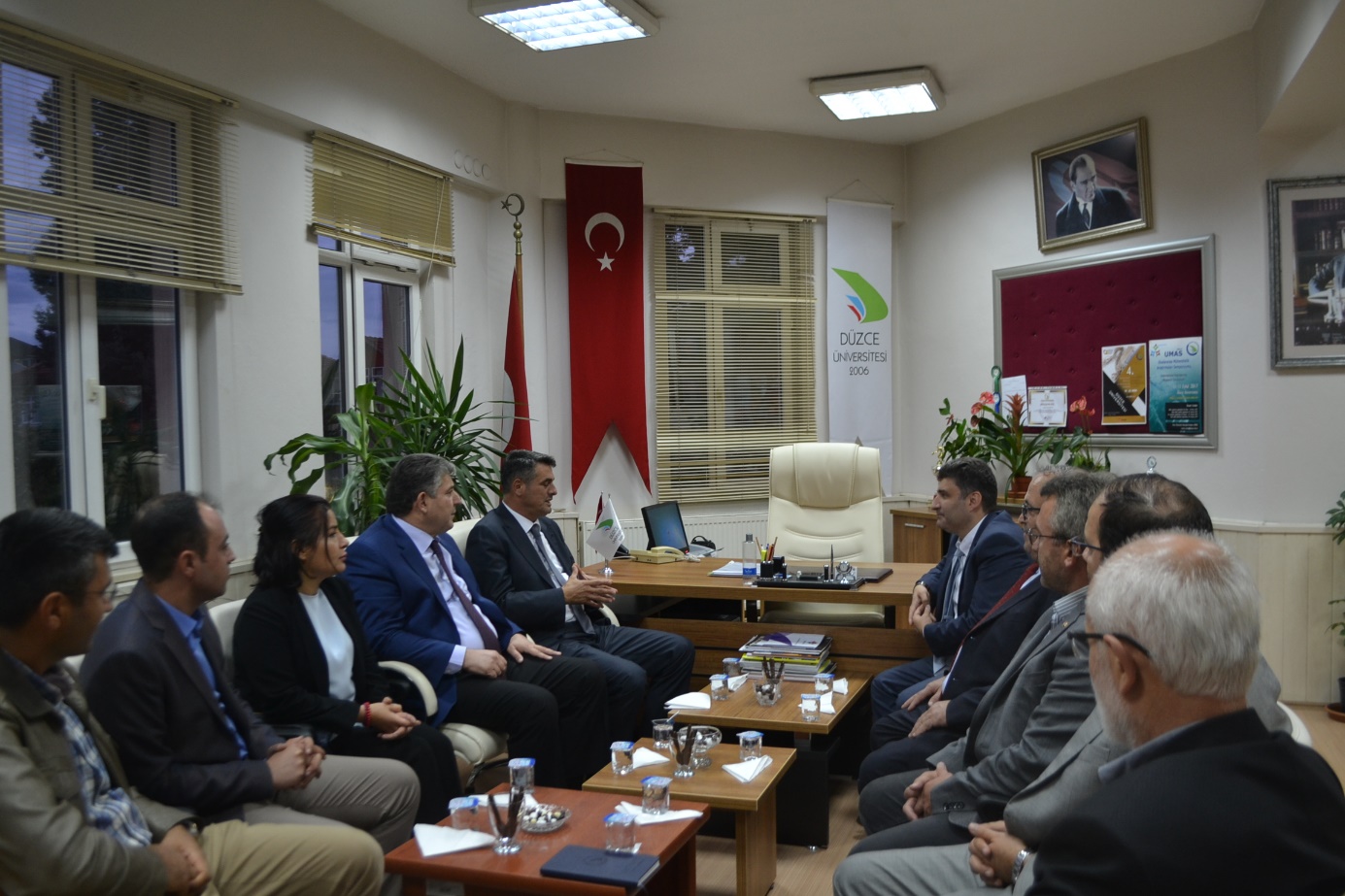 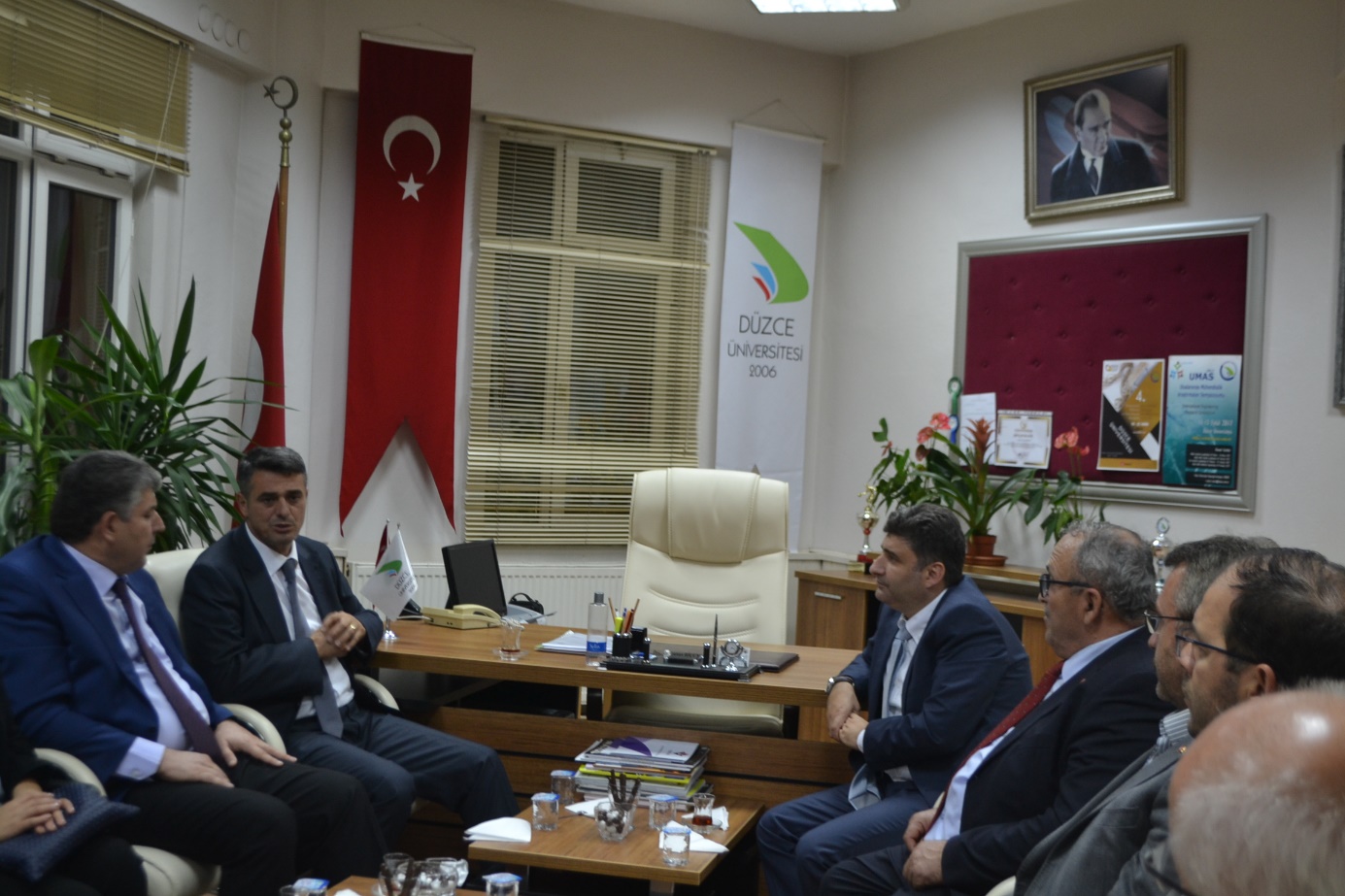 